Key Learning: to solve addition and subtraction missing box equations         23.6.20Success criteria:- I know if it is the part or whole missing- I know how to find the missing part or whole- I can solve addition and subtraction missing box equations (crossing tens)Put the parts and whole into the bar model.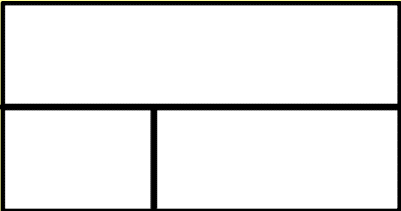 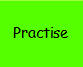 Write an equation to find the number that is missing from the bar model.Label the bar model with W and P and P to help you!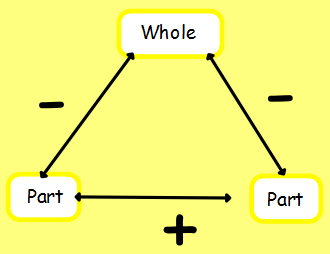 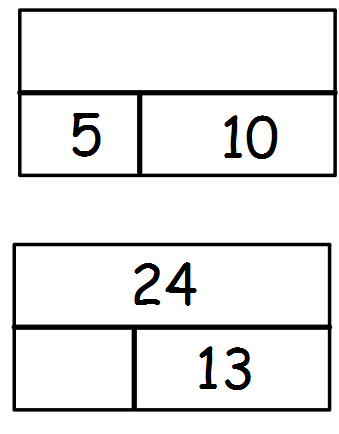 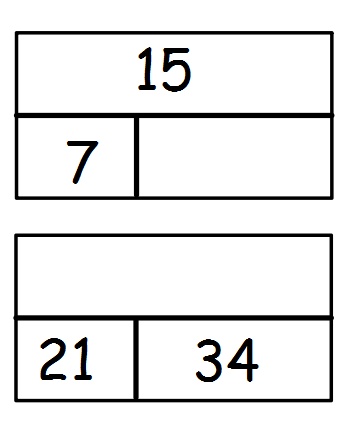 